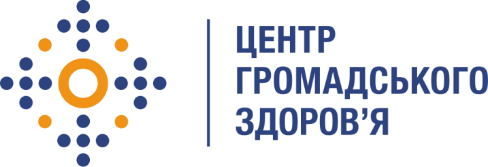 Державна установа
«Центр громадського здоров’я Міністерства охорони здоров’я України» оголошує конкурс на відбір консультанта з виробництва анімаційного ролика для реклами додатку, сайту, чат-боту з  моніторингу порушень антитютюнового законодавства в рамках проекту «Посилення антитютюнових заходів в Україні»Назва позиції: консультант з виробництва анімаційного ролика для реклами додатку, сайту, чат-боту з  моніторингу порушень антитютюнового законодавства Інформація щодо установи:Головним завданнями Державної установи «Центр громадського здоров’я Міністерства охорони здоров’я України» (далі – Центр) є діяльність у сфері громадського здоров’я. Центр виконує лікувально-профілактичні, науково-практичні та організаційно-методичні функції у сфері охорони здоров’я з метою забезпечення якості лікування хворих на cоціально-небезпечні захворювання, зокрема ВІЛ/СНІД, туберкульоз, наркозалежність, вірусні гепатити тощо, попередження захворювань в контексті розбудови системи громадського здоров’я. Центр приймає участь у розробці регуляторної політики і взаємодіє з іншими міністерствами, науково-дослідними установами, міжнародними установами та громадськими організаціями, що працюють у сфері громадського здоров’я та протидії соціально небезпечним захворюванням.Проект «Посилення антитютюнових заходів в Україні» впроваджує Центр громадського здоров’я за фінансової підтримки Міжнародного Фонду із боротьби з туберкульозом та захворюваннями легень (the UNION). Мета проекту – впровадити ефективні заходи проти тютюну та забезпечити бездимне середовище, відповідно до Національного плану заходів щодо неінфекційних захворювань для досягнення глобальних цілей сталого розвитку до 2030 року. Основні завдання:Розробка ідей анімаційного ролика для реклами додатку, сайту, чат-боту з моніторингу порушень антитютюнового законодавства;Розробка та погодження із Замовником сценарію анімаційного ролика;Розкадровка сценарію анімаційного ролика;Озвучення анімаційного ролика;Розробка ілюстрацій;Анімування ролика;Звукове оформлення анімаційного ролика;Адаптація анімаційного ролика під різні формати;Передача вихідних файлів Замовнику. Вимоги до професійної компетентності:Досвід роботи не менше 3 років;Наявність портфоліо;Володіти програмами Adobe Photoshop, Adobe Illustrator, Adobe After Effects, Adobe Animate;Технічна забезпеченість для проведення роботи;Досвід роботи з проектами у сфері охорони здоров'я буде перевагою. Резюме мають бути надіслані електронною поштою на електронну адресу: vacancies@phc.org.ua. В темі листа, будь ласка, зазначте: «186-2022 консультант з виробництва анімаційного ролика для реклами додатку, сайту, чат-боту з моніторингу порушень антитютюнового законодавства»Термін подання документів – до 20 липня 2022 року, реєстрація документів 
завершується о 18:00.За результатами відбору резюме успішні кандидати будуть запрошені до участі у співбесіді. У зв’язку з великою кількістю заявок, ми будемо контактувати лише з кандидатами, відібраними для співбесіди. Умови контракту можуть бути докладніше обговорені під час співбесіди.Державна установа «Центр громадського здоров’я Міністерства охорони здоров’я України» залишає за собою право повторно розмістити оголошення про вакансію, скасувати конкурс на заміщення вакансії, запропонувати посаду зі зміненими обов’язками чи з іншою тривалістю контракту.